                                                         Информация о проведении  профилактических  рейдовых мероприятийДата проведения: 23 августа   2020 годаВремя проведения: с 19.00- до 22.00. часов (по квартирам  учащихся, состоящих на профилактических учетах и   неблагополучных семей,  по общественным  местам)Количество участников: - 50 ( члены администрации,  педагогический коллектив,  члены родительских комитетов, школьный инспектор)           Главная цель мероприятия - профилактика подростковой преступности, пресечение фактов нахождения несовершеннолетних в ночное время без сопровождения законных представителей вне жилища, а также в развлекательных заведениях, пресечение фактов реализации алкоголя, табачных изделий подросткам и т.д. Сотрудники  ГЮП ОАП отмечают, что с послаблением карантинного режима количество детей, задержанных без сопровождения родителей в ночное время, заметно увеличилось.  .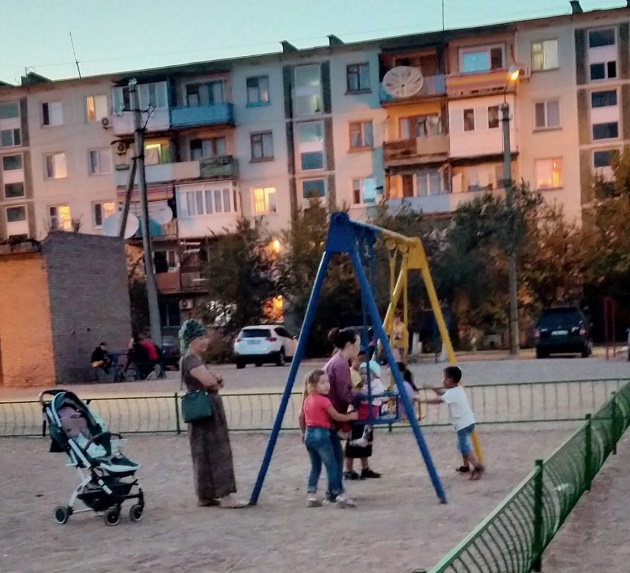 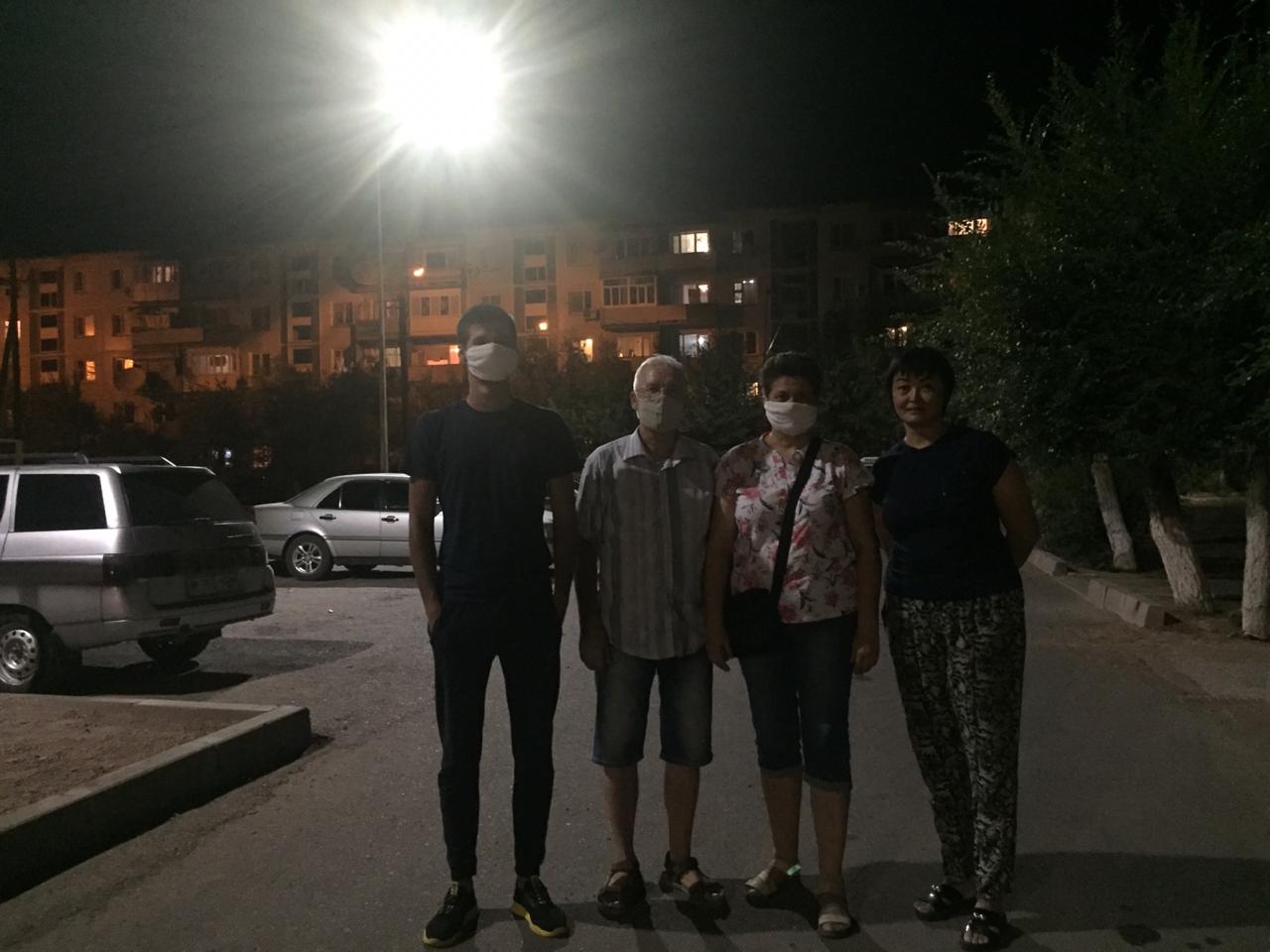 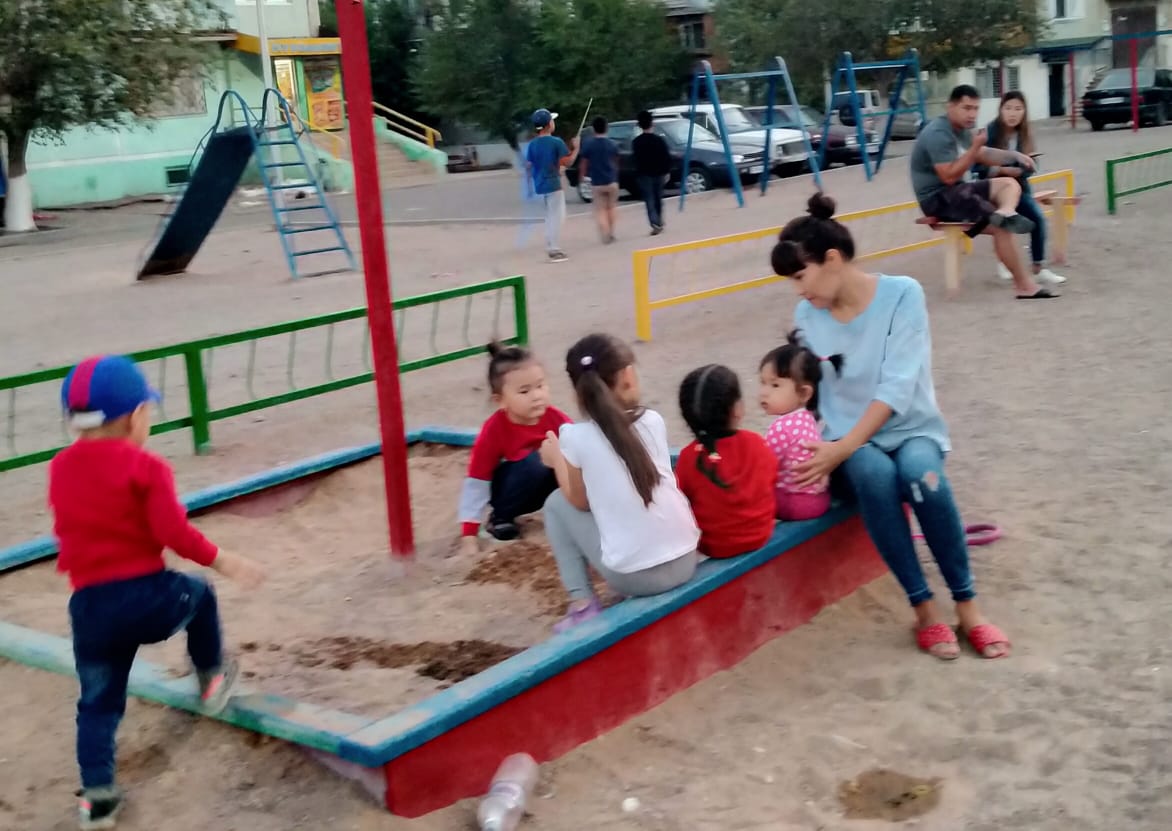 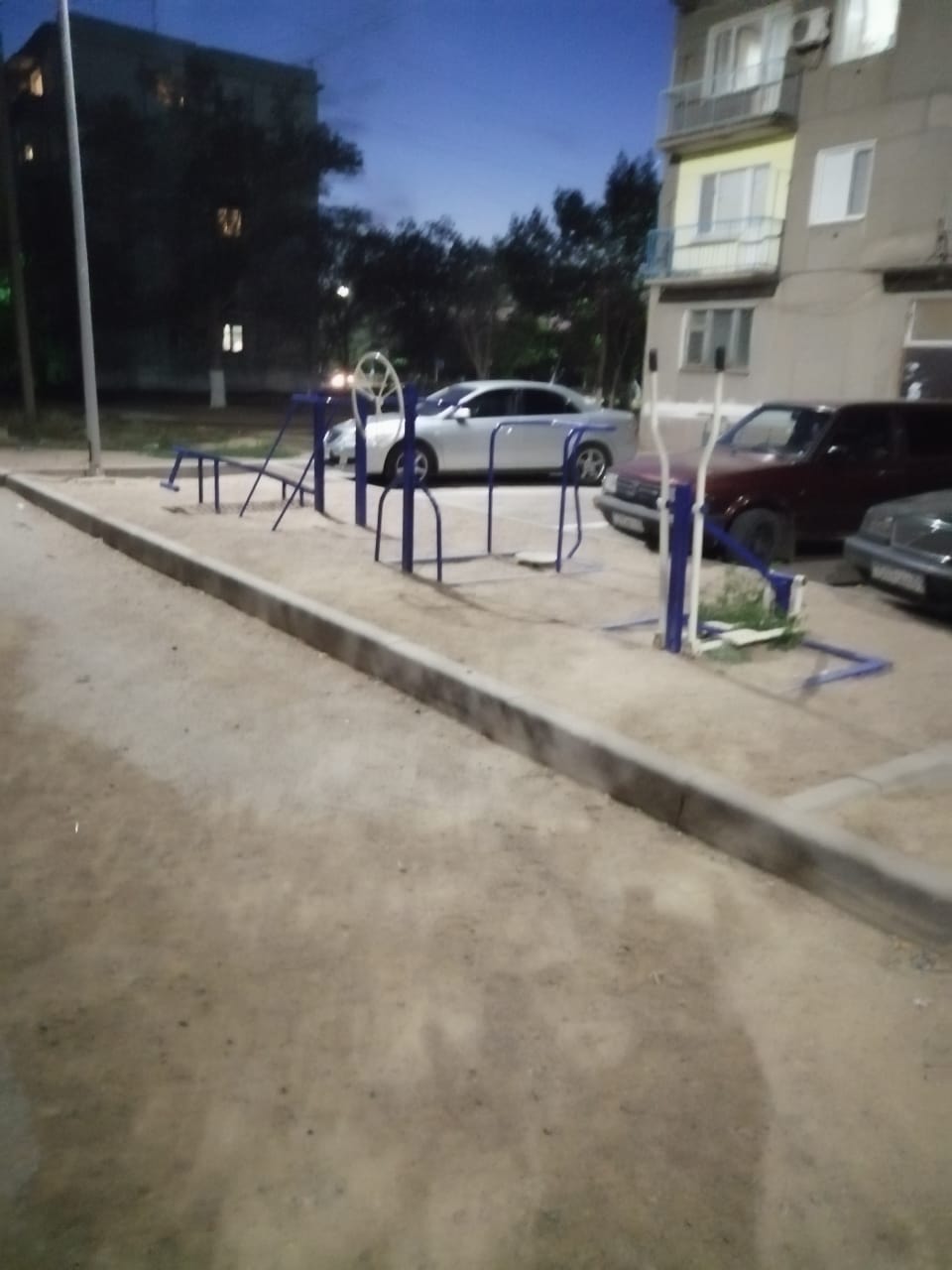 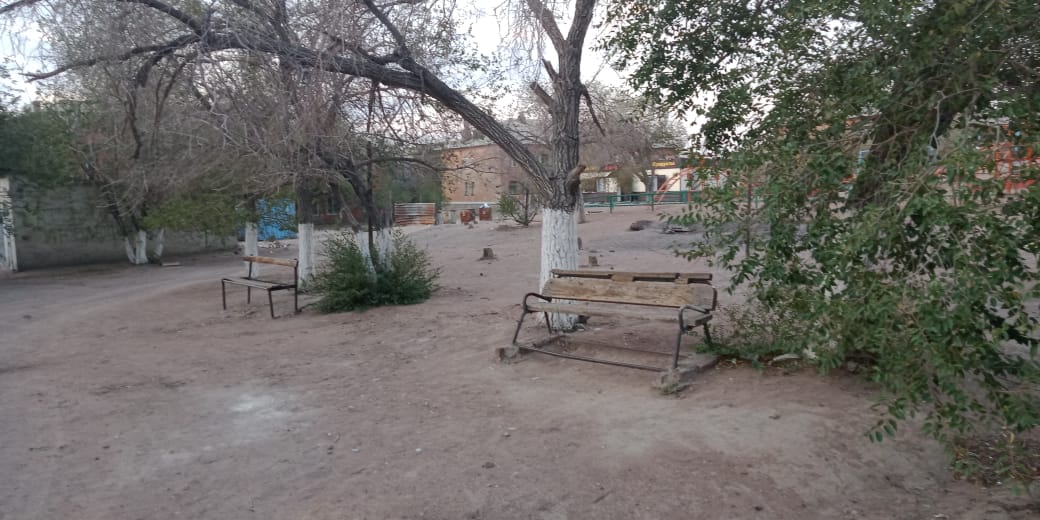 